ИТОГОВАЯ РАБОТАВыполнила: Грязина Е.А, учитель русского языка и литературыВ МБОУ Обливской СОШ № 1 29.01.2015 г. был проведен пробный экзамен по русскому языку  в 9 – ых классах. Из 21 учащегося 9 Б класса работу выполнили 21 учащийся. С первым заданием (изложение) справились 17 учащихся. Учащимся было предложено послушать аудиозапись текста В.А. Сухомлинского и написать сжатое изложение.Я вспоминал сотни ответов мальчишек на вопрос: каким человеком тебе хочется стать? - Сильным, храбрым, мужественным, умным, находчивым, бесстрашным… И никто не сказал – добрым. Почему доброта не ставится в один ряд с такими доблестями, как мужество и храбрость? Но ведь без доброты - подлинной теплоты сердца - невозможна душевная красота человека.Добрые чувства, эмоциональная культура – это средоточие человечности. Сегодня, когда в мире и так достаточно зла, нам стоит быть более терпимыми, внимательными и добрыми по отношению друг к другу, по отношению к окружающему живому миру и совершать самые смелые поступки во имя добра. Следование путём добра – путь самый приемлемый и единственный для человека. Он испытан, он верен, он полезен и человеку в одиночку, и всему обществу в целомУчить чувствовать и сочувствовать – это самое трудное, что есть в воспитании. Если добрые чувства не воспитаны в детстве, их никогда не воспитаешь, потому что они усваиваются одновременно с познанием первых и важнейших истин, главная из которых – это ценность жизни, чужой, своей, жизни животного мира и растений. В детстве человек должен пройти эмоциональную школу, школу воспитания добрых чувств. Человечность, доброта и доброжелательность рождаются в заботах, волнениях, радостях и печалях.Ниже привожу анализ пяти работ учащихся (орфография, пунктуация, грамматика и речь оставлены без исправлений).Виктория С.Вспоминая сотни мальчишеских ответов на вопрос каким человеком они хотят стать, было много различных качеств, но никто не сказал добрым. Хотя душевная красота невозможна без доброты. В современном мире, где много зла, нам стоит быть добрыми по отношению ко всем вокруг нас, совершать смелые поступки во имя добра. Этот путь единственно верный.Уметь чувствовать и сочувствовать трудно, и если этого не сделать пока ребенок мал, то будет поздно. Эти качества усваиваются с получением первых жизненных истин, которые открываются в детстве. Потому что чувства рождаются в заботах, радостях и печаляхЛюдмила К.Я спросил многих людей, каким человеком ты хочешь стать. Все отвечали сильным, мужественным, храбрым, но не кто не отвечал добрым.В наше время доброта очень важна. Человек должен сочувствовать, понимать других людей. Как ты хочешь, чтобы к тебе относились, так и ты относись к людям. В детстве человек познал многое. Кто – то научился чувствовать и сочувствовать, а некоторые наоборот нечего не познали.Человек в одиночестве может погибнуть, умереть со скуки.Если человеку приходилось чувствовать боль, печаль, грусть, то когда он вырастет, то научится ценить доброту. Человеческая доброта рождается за годы радости и печали.Адель  М.Я вспоминал ответы мальчишек: «Каким ты хочешь стать человеком?»   Все отвечали: «Сильным, храбрым, мужественным», но никто не ответил: «Добрым». Ведь без доброты невозможна душевная красота человека.Сегодня, в наши дни, достаточно зла. Нужно стараться быть терпимыми, добрыми ко всем, совершать самые смелые поступки.Учить чувствовать, сочувствовать самое трудное в воспитании. Ведь добрые качества усваиваются с детства, их не воспитаешь.  Доброта – это и есть человеческая ценность. В детстве каждый должен пройти эмоциональную школу.Вячеслав К.Я вспоминал сотни вопросов мальчишек каким ты хотел стать в будущем сильным, храбрым но ни кто не сказал добрым. Почему доброта не становится на ровне с другими качествами? Но ведь без доброты в мире была бы война, некоторые совершают поступки во имя добра.В мире и так много зла нужно быть добрым к человеку. Учить чувствовать и сочувствовать, и те кто упустил свой шанс никогда не воспитают добрых чувств. В детстве человек должен пройти эмоциональную школу это самое трудное в жизни людей. Там ты испытываешь радость, горе, печаль.Александр С.Я вспоминал сотни ответов мальчишек на вопрос: «Каким человек хочет стать?» каждый отвечал: мудрым, сильным, умным, бесстрашным , но не кто не сказал добрым. Сегодня, когда в мире достаточно зла, предательства, мы должны относиться ко всем с добром, пониманием и совершать только добр по отношению друг к другу. Без доброты невозможна душевная красота человека.Почему добро не ставится как мужество, храбрость?. Следуем путем добра – этот путь самый приемлемый. Если добро не воспитали в человеке с самого детства, то его никогда уже не воспитаешь. Ценность жизни – совершать добро людям.В детстве человек должен пройти школу доброты. Добрый человек рождается в волнениях, печали и радости.Таким образом, анализируя работы обучающихся, мы пришли  к выводу, что большинство допускают ошибки по критерию ИК1 (экзаменуемый передал основное содержание прослушанного текста, но упустил или добавил 1 микротему). Так же могут применить только 1 прием сжатия. Все недочеты были обсуждены, работа над ошибками проведена с учетом требований к написанию сжатого изложения.ИТОГОВАЯ РАБОТАВыполнила: Грязина Е.А, учитель русского языка и литературыМетодическая разработка урока литературы Тема: Художественные открытия Серебряного века русской культуры.Цель: знакомство с культурой Серебряного века, подготовка к восприятию изучения темы «Литература Серебряного века»Задачи:раскрыть основные направления художественной культуры (музыка, живопись, литература) Серебряного века; выделить особенности каждого направления; заострить внимание учеников на поисках нового языка, новых образов и идеалов в искусстве и культуре; повысить интерес учащихся к идеалам Серебряного века.Оборудование: Мультимедийная презентация, свечи, роза; фрагменты видеофильмов “В. Маяковский”, “Марина Цветаева”, записи симфонических композиций.Комментарий к уроку: на уроке уместно задействовать репродукции картин М. Врубеля, В. Серова, а так же симфонические композиции А. Скрябина, С. Рахманинова, так как они являются ярким отражением темы урока «Художественные открытия Серебряного века русской культуры».Связь  живописи  и художественных произведений   помогает учащимся воспринять целостно эпоху Серебряного века  и усиливает интерес  учащихся  к творчеству поэтов, композиторов, художников.              Для кого всё в мире просто, понятно,постижимо, тот не может быть художником. 
Искусство только там, где дерзновение за грань, где порывание за пределы познаваемого.В. БрюсовИскусство должно преображать жизнь.А. СкрябинБогов иных померкнут лики, 
И обнажится всякая беда, 
Но то, что было истинно великим, 
Останется великим навсегда.
Н. Тихонов Ход урокаСлайд №1.Слово учителя.     Когда столетие клонится к закату, люди невольно оглядываются на его восход, хотят уяснить себе, чем же всё-таки был век «неслыханных перемен, невиданных мятежей».     Говорят, искусство - лучшее зеркало эпохи. Что не передаст документ и не воспроизведёт историк, доносит до потомков художник: эмоциональный тон эпохи, её настроение. Начало прошлого века - истинная загадка истории.    Некоторые специалисты считают, что искусство начала 20 века мы знаем не больше, чем музыку позапрошлого столетия. Оценки потомков никогда не совпадали с самооценками деятелей эпохи, а трагически прекрасный 20 век, наверно, будет переосмысливаться, пока живо человечество. Приходит пора символического осмысления его начала. Звучит «Этюд № 12» А.Скрябина. Слайд № 2     Сегодня мы сделаем для себя новые открытия в области русской культуры. Это поможет нам при изучении большой и очень интересной темы «Поэзия Серебряного века».     Новая культура проявляется, прежде всего, в новом поэтическом слове. Двадцатые годы были высочайшей приливной волной русской поэзии, такого ”девятого вала” 20 век больше не знал. Ни с чем не сравнимо это время и по разнообразию творческих индивидуальностей, и по уровню художественных ценностей, созданных в ту пору.  Слайд №3.   Невероятным кажется, что одновременно писали Владимир Маяковский, Марина Цветаева, Игорь Северянин, Осип Мандельштам, Николай Клюев, Андрей Белый, Велимир Хлебников, Борис Пастернак, Максимилиан Волошин, Вячеслав Иванов, Владислав Ходасевич, Сергей Городецкий, Анна Ахматова, Николай Гумилёв, Николай Рерих, Сергей Есенин и другие. Этот короткий литературный период просто неповторим. Николай Клюев назвал поэзию той поры «Человеческим садом».     Замечательно поистине, что в последние десятилетия возвращены временем незаслуженно забытые или замалчиваемые имена.      Сейчас кажется невероятным, что Демьян Бедный был известнее Сергея Есенина.Слайд №4.    Поэзия начала 20 века - это множество литературных школ, групп, течений. В чём же их суть? Давайте попробуем понять это, открыть для себя некоторые тайны. Ведь ...(слова эпиграфа В. Брюсова).Звучит “Поэма экстаза” А. Скрябина.Слайд № 5.    Явлением в русской поэзии рубежа веков был символизм.   Это движение романтиков, воодушевляемых, философией идеализма, утверждающих, что вера, религия - краеугольный камень человеческого бытия и искусства.   Дмитрий Мережковский (один из философов и теоретиков символизма) писал: «Без веры в божественное начало нет на земле красоты, нет поэзии, нет свободы». Символисты жаждали обновления всего человечества. Это преображение рисовалось им в космических масштабах. У них была огромная вера в искусство, в его верховную роль, преображающую земное бытие.    Историческое значение русского символизма велико. Символисты чутко уловили и выразили тревожные, трагические предощущения социальных катастроф и потрясений начала прошлого столетия.   Слайд № 6Символизм выдвинул творцов-художников всеевропейского, мирового масштаба. Это были поэты и прозаики, и одновременно философы, мыслители, высокие эрудиты.    Бальмонт, Брюсов, Анненский, Сологуб, Белый и Блок освежили и обновили поэтический язык, обогатив формы стиха, его ритмику, словарь, краски. Они как бы прививают нам новое поэтическое зрение, приучают объёмнее, глубже, чувствительнее воспринимать и расценивать поэзию.    С символизмом, прежде всего, связано понятие «Серебряный век» русской поэзии. При этом наименовании как бы вспоминается ушедший в прошлое «Золотой век» литературы, время Пушкина. «Русским ренессансом» называли ещё то время.Слайд № 7.    Акмеисты отпочковались от символистов. Акмеизм возник на отрицании мистических устремлений символистов, провозглашал возврат к материальному миру, высокую самоценность земного мира, его красок и форм. Акмеисты хотели воспеть земной мир во всей его многоцветности и силе, звали «возлюбить землю», возвратить слову изначальный простой смысл, освободив его от символических толкований.   Слайд №8.«У акмеистов роза опять стала хороша сама по себе, своими лепестками, запахом и цветом, а не своими мыслимыми подобиями с мистической любовью или чем-нибудь ещё», - писал в манифесте акмеистов Сергей Городецкий.Слайд № 9.     Футуристы вышли на литературную арену несколько раньше акмеистов. Объявляя классику и всю старую литературу как нечто мёртвое отжившее, не соответствующее современности, футуристы утверждали своё право на произвольное слово, слово-новшество, над которым не тяготеет его бытовое значение, и смысл которого связан только со звучанием.Дыр бул щил
убещур 
скум
р л зз 
(Кручёных)    Такие опусы-зауми мы можем прочесть и у Хлебникова, и у Бурлюка, и у раннего Маяковского.Слайд № 10.    Существовало несколько групп футуристов, соперничавших друг с другом: эгофутуристы, кубофутуристы, «Центрифуга», «Мезонин поэзии».   Вот краткий обзор культуры Серебряного века. Это то, о чём нам с вами предстоит серьёзный и очень интересный разговор.    А теперь будем размышлять, всматриваться и вслушиваться.Чтение учащимися стихов, которые им понравились, вызвали интерес, удивили.Слайд №11Звучит романс  на стихи Бориса Пастернака “ Зимняя ночь”. Гаснет свет. Звучит музыка А. Скрябина (“Этюд № 12”). Под светомузыкальное сопровождение исполняется  танец.3.Художественные открытия Серебряного века.   - В представлении символистов первейшим искусством была музыка. Она, по словам символистов, идеально выражает символ, «брызжет из него».   В музыке тоже идёт поиск нового героя, новых форм самовыражения, нового неизведанного.    На музыкальном небосклоне загораются две звезды - Сергей Рахманинов и Александр Скрябин.  Звучит музыка С. Рахманинова. Слайд № 12.    Предлагаю  вам послушать стихотворение Б. Окуджавы «Живописцы», которое было написано в 1959 году, намного позже того времени, о котором мы говорим сегодня, но оно, как нельзя кстати, подходит к нашей теме.Живописцы, окуните ваши кисти 
в суету дворов арбатских и в зарю, 
чтобы были ваши кисти, словно листья, 
словно листья, словно листья к ноябрю.Окуните ваши кисти в голубое, 
по традиции забытой городской, 
нарисуйте и прилежно и с любовью, 
как с любовью мы проходим по Тверской.Мостовая пусть качнется, как очнется! 
Пусть начнется, что еще не началось. 
Вы рисуйте, вы рисуйте, вам зачтется... 
Что гадать нам: удалось - не удалось?Вы, как судьи, нарисуйте наши судьбы, 
наше лето, наше зиму и весну... 
Ничего, что мы чужие. Вы рисуйте! 
Я потом, что непонятно, объясню.Стихотворение «Живописцы» было написано Булатом Окуджавой в 1959 году. Оно ценно для нас прежде всего тем, что в нем поэт раскрывает свои взгляды на творчество. Является ли искусство отражением жизни — или же оно создает свою новую, неизвестную реальность? Должно ли искусство быть понятным людям — или же оно должно служить избранным? Эти вечные вопросы всегда волновали и художника, и поэта, и композитора, поэтому, хотя речь в стихотворении идет о живописцах, Булат Окуджава объединяет различные виды искусства и определяет основную задачу любого художника: Вы рисуйте, вы рисуйте, вам зачтется… Что гадать нам: удалось — не удалось? Вы, как судьи, нарисуйте наши судьбы, Наше лето, нашу зиму и весну… Ничего, что мы чужие. Вы рисуйте! Я потом, что непонятно, объясню. Творчество, по мнению Окуджавы, начинается с предельного приближения к повседневной реальности, погружения в обыденность и в невыдуманную красоту бытия. И это приближение диктуется не рассудком, не соображениями долга и высокого служения искусству, а живым чувством любви к людям. Именно любовь к жизни и людям в любых ее проявлениях — это то, что в первую очередь объединяет художника, мастера, творца со всеми людьми: Живописцы, окуните ваши кисти В суету дворов арбатских и в зарю, Чтобы были ваши кистья,  словно листья. Словно листья, словно листья к ноябрю… Комментарий: Вера в достоинство искусства, в его незаменимость, заинтересованное отношение к творчеству многих поэтов-современников звучит во многих стихотворениях Булата Окуджавы: «Главная песенка», «Берегите нас, поэтов, берегите нас», «Поэтов травили, ловили…» и др.- С такими словами обращается поэт к художникам.Новые идеи, направления появляются и в изобразительном искусстве. Возникают художественные объединения «Мир искусства», позже – «Союз русских художников» (Коровин, Васнецов - москвичи; Бенуа, Грабарь, Сомов - петербуржцы; ещё - Врубель, Нестеров, Серов, Кустодиев и др.).-  Слышали ли вы выражение «врубелевские глаза»? Михаил Врубель – художник, порвавший с академизмом.Слайды №13-16.Сообщение учащихся о Михаиле Врубеле и его картинах.- Перед вами портрет Валентина Серова - последнего классика дореволюционного искусства. Будучи новатором, он ощущал глубокую внутреннюю связь с реалистами прошлого.Слайды № 17-19.Сообщение учащихся о художнике Серове и его полотнах.Звучит музыка Рахманинова. Звук приглушается.Слайд №20- Одинокая фигура музыкального гения конца 19 - начала 20 века. Сергей Рахманинов, один из немногих, остался верен классическим, реалистическим тенденциям.Сообщения учащихся о Рахманинове и его музыке.   Как видите, во всех видах искусства идёт мучительный поиск нового героя. Многие художники, не находя своих идеалов в существующей действительности, начнут создавать свой мир - мир мечты. Кого любить? Во что верить? - главные вопросы эпохи.  Культ Прекрасной Дамы. Слайд № 21.Звучит музыка Рахманинова. Гаснет свет. Зажигаются свечи на столике с портретом А. Блока.Голос из темноты:     «Современная поэзия вообще ушла в мистику, и одним из наиболее ярких мистических созвездий выкатилась на синие глубины неба поэзии - ”Вечная женственность”. Вот этот новый поэтический образ - символ!»  Александр Блок.Стихотворение А. Блока «Вхожу я в тёмные храмы».Появляется Прекрасная Дама с розой в руке, медленно проходит мимо стола, останавливается у окна.Стихотворение А. Блока “О доблестях, о подвиге, о славе...”Слайд №22.Дама подходит к столику, кладёт розу к портрету Блока.Звучит романс на стихи И. Анненского “Среди миров” в сопровождении гитары.Загорается свет.- Мы убеждаемся, что в произведениях определённой эпохи явления, наблюдающиеся в одном виде искусства, также свойственны и другим видам. Символизм проникает в музыку. Слайд № 23.Звучит “Поэма экстаза” А. Скрябина.- Вокруг имени Скрябина велись горячие споры. Слишком необычайна, слишком сложна была эта противоречивая натура.Сообщение учащегося о Скрябине.     Музыка Скрябина была нова и непривычна. Пианист Дроздов говорил: «... новая, неведомая стихия властно охватила наше сознание. Словно мятежный вихрь сорвался со струн рояля и увлёк нас в свой стремительный полёт. Слышались вопли и шум борьбы. Чувствовался порыв пленённого героя. Рвущего оковы, гибнущего в последнеё схватке, но не сдающегося.»    «Поэма огня» или «Прометей» - это симфония написана в 1910 году. В партитуру «Прометея» впервые в истории музыки введена световая строка, предназначенная для придуманной Скрябиным световой клавиатуры.    А. Блок вспоминал в своём дневнике: “ Изобретение Скрябина: световой инструмент - рояль с немыми клавишами, проволоки от которых идут к аппарату, освещающему весь погруженный во мрак зал в цвета, соответствующие окраске «нот».    «Как вам, например, кажется... У вас есть чувство созерцания звука в свете? Кажется вам, что звуки светятся цветами?» - это спрашивает композитор у юного Бориса Пастернака.    Музыкальные и философские идеи Скрябина, его поиски и эксперименты захватили всё существо юного Пастернака, серьёзно занимавшегося музыкой и мечтавшего стать композитором. Для него великий импровизатор и мечтатель становится настоящим кумиром. Шесть лет отдал юный музыкант своей мечте: бесчисленные музыкальные импровизации, сочинительство, опыты...     В последние годы жизни Скрябин мечтал о грандиозном синтетическом «действе» - «Мистерии», где бы объединились музыка, слово, танец, краски, даже ароматы. Слайд № 24.На фоне светомузыкального оформления звучит “Прометей” Скрябина. Сообщение о «Поэме огня» («Прометее») Скрябина.Сообщение о Борисе Пастернаке (о влиянии музыки Скрябина на юного поэта).Слайд № 25.Стихотворение Б. Пастернака «Импровизация».Сообщение о последних годах жизни Скрябина.Слайд № 26Стихотворение В. Брюсова “На смерть Скрябина”.- Погружаясь всё глубже в эпоху, мы больше и больше убеждаемся во внутренних связях произведений различных видов искусства, и даже не столько в тематическом единстве, сколько в эмоциональном родстве.Слайд № 27.- Ещё одно открытие Серебряного века - женская поэзия. Зинаида Гиппиус, Анна Ахматова, Марина Цветаева. Звучат записи «Монолога» на стихи М. Цветаевой, «Сероглазый король» на стихи А. Ахматовой. - Сколько художественных открытий за такой короткий период! Подумать только... политика становится поэзией. Владимир Маяковский первый заговорил о политике языком поэзии. Он также первый осмелился ввести грубую речь с улицы в поэзию. И она становится музыкой. Слайд № 28 - А какие открытия в области стиха! Вслушайтесь в музыку стиха В. Маяковского.Стихотворение «Послушайте!»4. Заключение.-  Как мы с вами видим сегодня, культура Серебряного века прошла большой путь в очень короткий срок. Это удивительный пласт в истории русской и мировой художественной культуры. Искусство Серебряного века излучает свою энергию, свой свет и поныне. И мы, сегодняшние, родившиеся в 20, живущие в 21, открываем его для себя, удивляемся, восхищаемся, начинаем понимать и любить. И я вам всем желаю этого - счастья открытия и познания поэзии, музыки, живописи Серебряного века.Слайд № 29.5. Рефлексия:1. Для меня большим открытием на сегодняшнем уроке стало…2. Готовясь к сегодняшнему уроку, я открыл(а) для себя… 3. Я думаю, что культура Серебряного века - … Тема: На детстве войны отметина. (По рассказу М.А. Шолохова «Судьба человека» и стихотворениям «Детский ботинок», «Десятилетний человек»  С. Михалкова, «Майор привез мальчишку на лафете» К. Симонова, «В пилотке мальчик босоногий»  А. Твардовского)Оборудование. Репродукции картин А. Пахомов "На Неву за водой". Из серии "Ленинград в дни блокады",  П. Белоусов "Из дневника блокады", А.С. Михайлов "Тревога (Колыбельная)", А. П. Ткачёв, С. П. Ткачёв "Дети войны".Компьютер, мультимедийный проектор; экранМультимедийное сопровождение: музыка, слайды, отрывки из фильма.Иллюстрации к книге М. А. Шолохова «Судьба человека»Методы: словесные, наглядные, компьютерные технологии, интегративный методТехнологии: учебный диалог, элементы педагогической мастерской, технология продуктивного обучения.Цели Образовательные:·  Познакомить обучающихся с творчеством М. А. Шолохова, С. Михалкова, К. Симонова, А. Твардовского, посвященном ВОв·  Знать содержание рассказа «Судьба человека», уметь вести беседу и анализировать эпизоды; уметь анализировать лирическое произведение;·  Сопоставить судьбу Вани с судьбой   русских детей, на чью долю выпали тяготы Великой отечественной войны;Развивающие:·  Развивать умение работать с художественными текстами;·  Развивать мышление, умение рассуждать, сравнивать, высказывать свою точку зрения и подтверждать текстовым материалом.Воспитательные:·  Воспитывать чувство долга, патриотизма, гордости за нашу страну.·  Воспитывать гражданскую позицию обучающихся.Комментарий к уроку: на уроке уместно задействовать репродукции картин А. Пахомова "На Неву за водой". Из серии "Ленинград в дни блокады",  П. Белоусова "Из дневника блокады", А.С. Михайлова "Тревога (Колыбельная)", А. П. Ткачёва, С. П. Ткачёва "Дети войны", так как они являются ярким отражением темы урока «На детстве войны отметина».  Связь  живописи  и художественных произведений   помогает учащимся воспринять целостно тяготы военного времени  и усиливает интерес  учащихся  к прошлому нашей РодиныХод урока1. Организационный моментСреди весны, когда радостно поют птицы, а земля дымится  зеленью молодого хлеба, наступает святой день нашей родины. 70 лет отделяет нас от того радостного дня, когда наступила долгожданная Победа. День, когда мы вспоминаем тех, кто уплатил непомерную цену во имя нашей Победы, вспоминаем живых и усопших. Как хорошо, что человек наделен памятью. Горькую чашу пришлось испить в годы войны и детям. Они гибли под бомбами и умирали от голода, но нередко сражались рядом со взрослыми, становились настоящими героями. У целого поколения, рожденного с 1928 по 1945 год, украли детство. “Дети Великой Отечественной войны” — так называют сегодняшних 80-летних людей. И дело здесь не только в дате рождения. Их воспитала война. Они сейчас стали ветеранами — дети войны. А память хранит всё в сердце.2. Обращение к эпиграфу: “Дети и война — нет более ужасного сближения противоположных вещей на свете…”  (А.Твардовский)3. Составление ассоциативного ряда   Ребята, детство – прекрасная пора. Не так ли? Подумайте и скажите, какие ассоциации у вас возникают, когда вы слышите слово «ДЕТИ». Составление ассоциативного ряда  (Дети называют слова, мы записываем их на доске: радость,  улыбки, родители, школа,  внимание и др.) А есть ли у детей  заботы и проблемы? (Да, не хочется учиться, мама ругает и проч.)- А сегодня мы говорим о детях, которые жили во время Великой Отечественной войны. Беседа по вопросам:- Что вы знаете о ВОВ?- Знаете ли вы, кто из ваших прабабушек и прадедушек участвовал в войне или строил укрепительные сооружения, пережил оккупацию или блокаду?- Как в вашей семье хранятся эти воспоминания?- Какие книги о войне вы читали?4.. Выразительное чтение учителем стихотворения К. Симонова «Майор привез мальчишку на лафете»Майор привез мальчишку на лафете.
Погибла мать. Сын не простился с ней.
За десять лет на том и этом свете
Ему зачтутся эти десять дней.

Его везли из крепости, из Бреста.
Был исцарапан пулями лафет.
Отцу казалось, что надежней места
Отныне в мире для ребенка нет.

Отец был ранен, и разбита пушка.
Привязанный к щиту, чтоб не упал,
Прижав к груди заснувшую игрушку,
Седой мальчишка на лафете спал.

Мы шли ему навстречу из России.
Проснувшись, он махал войскам рукой...
Ты говоришь, что есть еще другие,
Что я там был и мне пора домой...

Ты это горе знаешь понаслышке,
А нам оно оборвало сердца.
Кто раз увидел этого мальчишку,
Домой прийти не сможет до конца.

Я должен видеть теми же глазами,
Которыми я плакал там, в пыли,
Как тот мальчишка возвратится с нами
И поцелует горсть своей земли.

За все, чем мы с тобою дорожили,
Призвал нас к бою воинский закон.
Теперь мой дом не там, где прежде жили,
А там, где отнят у мальчишки он.
  Анализ произведения- Ребята, вы послушали стихотворение. Какое впечатление оно на вас произвело? (Дети делятся своими впечатлениями. Учитель не комментирует слова учеников.)-Назовите тему этого произведения (о чём оно)?-Какой момент войны (наступление или отступление) описан в стихотворении?-Откуда везли мальчика?(Из Бреста)-На какую картину обращает внимание рассказчик особенно?(Седой мальчишка)-Что означает выражение: «...Седой мальчишка на лафете спал»?(Выражение ...Седой мальчишка на лафете спал обозначает, что поседевший от горя мальчик спал на лафете, т. е. на станке артиллерийского орудия.)Запись в тетрадь: лафет - станок артиллерийского орудия.-Почему мальчик седой? (Мать мальчика погибла под обстрелом, мальчик поседел от горя)Как вы понимаете слова: «Кто раз увидел этого мальчишку, домой прийти не сможет до конца»?-  Запишем несколько слов, которые мы можем сказать об этом мальчике. (несчастный, погибла мать, седой, слезы, горе, нет дома и пр.)5.Анализ эпизода из рассказа М.А. Шолохова «Судьба человека» Просмотр сюжета кинофильма «Судьба человека»«Сердце будто кто-то плоскогубцами сжал». «Сердце отходит, становится-то ведь оно  у меня мягче, а закаменело оно от горя».    «Сердце у меня раскачалось, поршня надо менять» - О чем говорят эти строки? -Кто растопил сердце героя? (Маленький мальчик Ваня) -Как вы думаете, почему именно Иваном назвал автор ребенка?(Символический русский Иван –русский человек, одетый в серую шинель, который, не задумываясь, отдавал последний кусок хлеба и фронтовые 30 граммов сахара осиротевшему в грозные дни войны ребенку. Человек, который своим телом самоотверженно прикрывал товарища, спасая его от неминуемой гибели, человек, который стиснув зубы, переносил и переносит лишения и невзгоды, идя на подвиг во имя Родины»)Хорошее имя - Иван.Как вы думаете, Ванечка тоже носит обобщенный образ? (Да. Ваня, Иван – образ ребенка, потерявшего на войне все: дом, родителей и обогретый чужими- родными людьми)В конце рассказа звучат слова: «Два осиротевших человека, две песчинки, заброшенные в чужие края военным ураганом невиданной силы…» Что-то ждет их впереди?И хотелось бы думать, что этот русский человек, человек несгибаемой воли выдюжит и около отцовского плеча вырастет тот, который повзрослев, сможет все вытерпеть, все преодолеть на своем пути. Если к этому позовет его Родина.И они выдюжили, и мы каждый день должны помнить6.Выразительное чтение учителем стихотворения  С. Михалкова«Детский ботинок» Занесенный в графу 
С аккуратностью чисто немецкой, 
Он на складе лежал 
Среди обуви взрослой и детской. 
Его номер по книге: 
"Три тысячи двести девятый". 
"Обувь детская. Ношена. 
Правый ботинок. С заплатой..." 
Кто чинил его? Где? 
В Мелитополе? В Кракове? В Вене? 
Кто носил его? Владек? 
Или русская девочка Женя?.. 
Как попал он сюда, в этот склад, 
В этот список проклятый, 
Под порядковый номер 
"Три тысячи двести девятый"? 
Неужели другой не нашлось 
В целом мире дороги, 
Кроме той, по которой 
Пришли эти детские ноги 
В это страшное место, 
Где вешали, жгли и пытали, 
А потом хладнокровно 
Одежду убитых считали? 
Здесь на всех языках 
О спасенье пытались молиться: 
Чехи, греки, евреи, 
Французы, австрийцы, бельгийцы. 
Здесь впитала земля 
Запах тлена и пролитой крови 
Сотен тысяч людей 
Разных наций и разных сословий... 
Час расплаты пришел! 
Палачей и убийц – на колени! 
Суд народов идет 
По кровавым следам преступлений. 
Среди сотен улик – 
Этот детский ботинок с заплатой. 
Снятый Гитлером с жертвы 
Три тысячи двести девятой.  Анализ произведения-Какая страшная картина описана в этом стихотворении? (дети в концлагерях) - Куда привела дорога эти ноги в детской обуви?-Какие ассоциации возникают у автора с детским ботинком? Это ботинок, в котором играют в мяч, в  «догонялки»? 7. Выразительное чтение учителем стихотворения   «В пилотке мальчик босоногий» А.Т. ТвардовскийВ пилотке мальчик босоногий 
С худым заплечным узелком 
Привал устроил на дороге, 
Чтоб закусить сухим пайком.

Горбушка хлеба, две картошки – 
Всему суровый вес и счет. 
И, как большой, с ладони крошки 
С великой бережностью – в рот.

Стремглав попутные машины 
Проносят пыльные борта. 
Глядит, задумался мужчина. 
– Сынок, должно быть сирота?

И на лице, в глазах, похоже, – 
Досады давнишняя тень. 
Любой и каждый всё про то же, 
И как им спрашивать не лень.

В лицо тебе серьезно глядя, 
Еще он медлит рот открыть. 
– Ну, сирота. – И тотчас: – Дядя, 
Ты лучше дал бы докурить.Анализ произведенияВ 1943 году А. Твардовский  опубликовал стихотворение под названием «В пилотке мальчик босоногий…», которое стало своеобразной иллюстрацией к судьбам тысяч и тысяч сирот, вынужденных выживать в сложных прифронтовых условиях.- Какова судьба этого героя?- Найдите сточки, описывающие бережное отношение к каждой  крошке хлеба?- Как вы думаете, куда он держит путь?- Можем ли мы предположить, как сложится его судьба?8. Работа с репродукциями картин.Не могли остаться в стороне и художники, которых до глубины души ранила судьба детей Великой Отечественной войны.Но вначале предлагаю вам послушать стихотворение Б. Окуджавы «Живописцы», которое было написано в 1959 годуЖивописцы, окуните ваши кисти 
в суету дворов арбатских и в зарю, 
чтобы были ваши кисти, словно листья, 
словно листья, словно листья к ноябрю.Окуните ваши кисти в голубое, 
по традиции забытой городской, 
нарисуйте и прилежно и с любовью, 
как с любовью мы проходим по Тверской.Мостовая пусть качнется, как очнется! 
Пусть начнется, что еще не началось. 
Вы рисуйте, вы рисуйте, вам зачтется... 
Что гадать нам: удалось - не удалось?Вы, как судьи, нарисуйте наши судьбы, 
наше лето, наше зиму и весну... 
Ничего, что мы чужие. Вы рисуйте! 
Я потом, что непонятно, объясню.- С такими словами обращается поэт к художникам.А. Пахомов "На Неву за водой". Из серии "Ленинград в дни блокады",  П. Белоусов "Из дневника блокады", А.С. Михайлов "Тревога (Колыбельная)", А. П. Ткачёв, С. П. Ткачёв "Дети войны".Обсуждение:-Кто является главным героем на этих картинах?Есть ли на картинах предметы, которые ассоциируются с детством?Вглядитесь в лица этих детейЖивописцы1959Булат Окуджава9. В начале урока мы с вами составили ассоциограмму со словом «дети». Сейчас мы составим ассоциограмму со словосочетанием «дети войны». (слезы, горе, боль, смерть, одиночество, нет дома, нет родителей, голод и проч.). Подумайте, какие проблемы и заботы были у этих детей? С чем это связано нам понятно.9.Итоги урока. Рефлексия.10. Д/з : выразительное чтение стих. (по выбору учеников)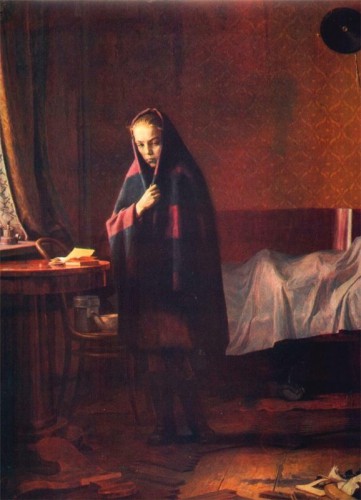 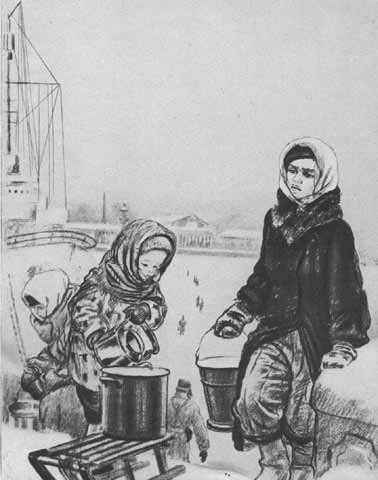 
А. Пахомов "На Неву за водой".  Из серии "Ленинград в дни блокады"                                                                                                                                                                                                                                                                П. Белоусов "Из дневника блокады".А. П. Ткачёв, С. П. Ткачёв "Дети войны".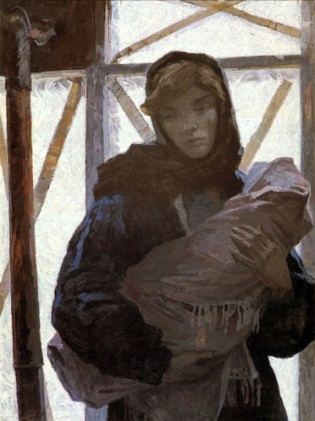 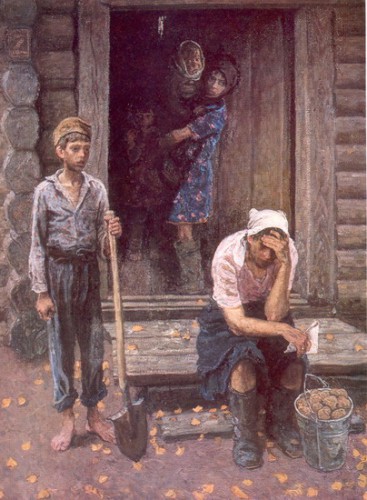                                                                                                             А.С.  Михайлов "Тревога (Колыбельная)"№Критерии оценивания сжатого изложенияБаллыИК1Содержание изложенияЭкзаменуемый передал основное содержание прослушанного текста, но упустил или добавил 1 микротему.1ИК2Сжатие исходного текстаЭкзаменуемый применил 1 или несколько приёмов сжатия текста, использовав их для сжатия 3 микротем текста.2ИК3Смысловая цельность, речевая связность и последовательность изложенияРабота экзаменуемого характеризуется смысловой цельностью, речевой связностью и последовательностью изложения: - логические ошибки отсутствуют, последовательность изложения не нарушена; - в работе нет нарушений абзацного членения текста.2Максимальное количество баллов за сжатое изложение по критериям ИК1–ИК35№Критерии оценивания сжатого изложенияБаллыИК1Содержание изложенияЭкзаменуемый передал основное содержание прослушанного текста, но упустил или добавил более 1 микротемы.0ИК2Сжатие исходного текстаЭкзаменуемый применил 1 или несколько приёмов сжатия текста, использовав их для сжатия 2 микротем текста.1ИК3Смысловая цельность, речевая связность и последовательность изложенияРабота экзаменуемого характеризуется смысловой цельностью, связностью и последовательностью изложения, но допущена 1 логическая ошибка, и/или в работе имеется 1 нарушение абзацного членения текста.1Максимальное количество баллов за сжатое изложение по критериям ИК1–ИК32№Критерии оценивания сжатого изложенияБаллыИК1Содержание изложенияЭкзаменуемый передал основное содержание прослушанного текста, но упустил или добавил 1 микротему.1ИК2Сжатие исходного текстаЭкзаменуемый применил 1 или несколько приёмов сжатия текста, использовав их для сжатия 3 микротем текста.2ИК3Смысловая цельность, речевая связность и последовательность изложенияРабота экзаменуемого характеризуется смысловой цельностью, речевой связностью и последовательностью изложения: - логические ошибки отсутствуют, последовательность изложения не нарушена; - в работе нет нарушений абзацного членения текста.2Максимальное количество баллов за сжатое изложение по критериям ИК1–ИК35№Критерии оценивания сжатого изложенияБаллыИК1Содержание изложенияЭкзаменуемый передал основное содержание прослушанного текста, но упустил или добавил более 1 микротемы.0ИК2Сжатие исходного текстаЭкзаменуемый применил 1 или несколько приёмов сжатия текста, использовав их для сжатия 3 микротем текста.2ИК3Смысловая цельность, речевая связность и последовательность изложенияРабота экзаменуемого характеризуется смысловой цельностью, связностью и последовательностью изложения, но допущена 1 логическая ошибка, и/или в работе имеется 1 нарушение абзацного членения текста.1Максимальное количество баллов за сжатое изложение по критериям ИК1–ИК33№Критерии оценивания сжатого изложенияБаллыИК1Содержание изложенияЭкзаменуемый передал основное содержание прослушанного текста, но упустил или добавил 1 микротему.2ИК2Сжатие исходного текстаЭкзаменуемый применил 1 или несколько приёмов сжатия текста, использовав их для сжатия 3 микротем текста.2ИК3Смысловая цельность, речевая связность и последовательность изложенияРабота экзаменуемого характеризуется смысловой цельностью, речевой связностью и последовательностью изложения: - логические ошибки отсутствуют, последовательность изложения не нарушена; - в работе нет нарушений абзацного членения текста.2Максимальное количество баллов за сжатое изложение по критериям ИК1–ИК36